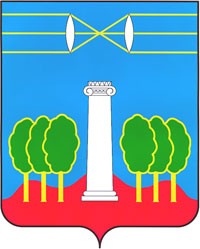 АДМИНИСТРАЦИЯГОРОДСКОГО ОКРУГА КРАСНОГОРСКМОСКОВСКОЙ ОБЛАСТИРАСПОРЯЖЕНИЕ___________ № __________                                                     Об осуществлении муниципальным казенным учреждением «Красногорская дорожная служба» перевозок, учащихся из сельских населенных пунктов в муниципальные общеобразовательные учреждения в городском округе КрасногорскВ соответствии с постановлением администрации городского округа Красногорск от 26.06.017 года № 1431/6 «О ликвидации муниципального унитарного автотранспортного предприятия Красногорского муниципального района «Красногорское» и формировании ликвидационной комиссии», постановлением администрации городского округа Красногорск от 15.08.2017 года № 1855/8 «О передаче транспортных средств в оперативное управление муниципальному казенному управлению «Красногорская дорожная служба» и Уставом муниципального казенного учреждения «Красногорская дорожная служба» утвержденного постановлением администрации Красногорского муниципального района от 24.10.2016 года № 2284/10:Муниципальному казенному учреждению «Красногорская дорожная служба» (О.В. Зуброву) приступить к осуществлению перевозок, учащихся из сельских населенных пунктов в муниципальные общеобразовательные учреждения в городском округе Красногорск с 01.09.2017 года согласно приложения № 1 (расписания движения автобусов).Перевозку учащихся из сельских населенных пунктов в муниципальные общеобразовательные учреждения в городском округе Красногорск осуществлять в соответствии с Правилами организованной перевозки групп детей автобусами, утвержденными постановлением Правительства Российской Федерации от 17.12.2013 года № 1177, ежегодно в соответствии с количеством учебных дней в году. Директору муниципального казенного учреждения «Красногорская дорожная служба» (О.В. Зуброву) в целях повышения безопасности перевозки учащихся в муниципальные общеобразовательные учреждения, издать приказ о распределении «школьных» автобусов за определёнными муниципальными общеобразовательными учреждениями.  Настоящее распоряжение вступает в силу со дня его подписания.Опубликовать настоящее распоряжение на официальном сайте администрации городского округа Красногорск в информационно - коммуникационной сети «Интернет».Контроль за выполнением настоящего распоряжения возложить на временно исполняющего обязанности заместителя главы администрации по транспорту, связи и дорожной деятельности городского округа Красногорск М.В. Комловского.Глава городского округа Красногорск 				         Р.Ф. ХабировВерно:Заместитель начальникауправления делами –начальник общего отдела						     Л.В. ПшонкинаИсполнитель: 								     А.В. ТолбатовРазослано: в дело, Коноваловой, Комловскому, Филаткиной, Толбатову, Зуброву, Ермилову.